Employee Satisfaction Survey TemplateThe following questions are provided as a reference; adapt them to your situation as needed.Questions about work and the work environmentOn a scale of 1 to 10,Do you find your work interesting?Do you find your work difficult?Do you find your work satisfying?How often is your opinion taken into consideration at work?How likely are you to look for a new job outside the company within the next 6 months?Do you have the right tools at your disposal to adequately perform your work?Are your responsibilities clear?Do you think you can grow professionally within the organization?Does your position allow you to develop new skills?Does your position allow you to leverage the entirety of your skills?Do you have enough autonomy to decide how to work on a daily basis?Do you think your work has a purpose?Would you recommend working for the company to an acquaintance or family member?Financial benefits and well-beingOn a scale of 1 to 10,Are you satisfied with your compensation?Do you feel like you are getting enough recognition?Do you think the company makes enough efforts to promote the well-being of employees?Are you satisfied with the working conditions?Do you feel stressed at work?Relationships with team membersOn a scale of 1 to 10,How much trust do you have in your colleagues?Do you think your coworker are qualified for their job?Do you consider that you have good relations with your coworkers?How would you rate the communication within your team?Do you think the workload is fairly divided between the members of your team?Management practicesDo you think the executive team is transparent in their decision-making?Are the communication channels used within the organization adequate?Do you receive enough feedback?Are performance reviews conducted often enough?Do you think the salaries are fair within the organization?How fairly does your superior treat every team member?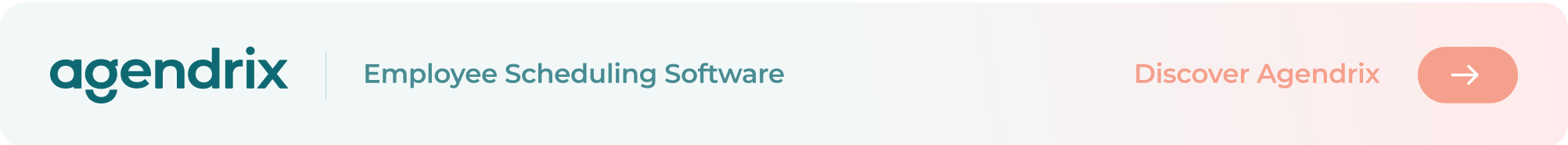 Not interesting at allNot interesting at allNot interesting at allNot interesting at allNot interesting at allVery interestingVery interestingVery interestingVery interestingVery interesting12345678910Not difficult at allNot difficult at allNot difficult at allNot difficult at allNot difficult at allVery difficultVery difficultVery difficultVery difficultVery difficult12345678910Not satisfying at allNot satisfying at allNot satisfying at allNot satisfying at allNot satisfying at allVery satisfyingVery satisfyingVery satisfyingVery satisfyingVery satisfying12345678910Never taken into considerationNever taken into considerationNever taken into considerationNever taken into considerationNever taken into considerationAlways taken into considerationAlways taken into considerationAlways taken into considerationAlways taken into considerationAlways taken into consideration12345678910Very unlikelyVery unlikelyVery unlikelyVery unlikelyVery unlikelyVery likelyVery likelyVery likelyVery likelyVery likely12345678910Absolutely notAbsolutely notAbsolutely notAbsolutely notAbsolutely notAbsolutelyAbsolutelyAbsolutelyAbsolutelyAbsolutely12345678910Not clear at allNot clear at allNot clear at allNot clear at allNot clear at allVery clearVery clearVery clearVery clearVery clear12345678910Absolutely notAbsolutely notAbsolutely notAbsolutely notAbsolutely notAbsolutelyAbsolutelyAbsolutelyAbsolutelyAbsolutely12345678910Absolutely notAbsolutely notAbsolutely notAbsolutely notAbsolutely notAbsolutelyAbsolutelyAbsolutelyAbsolutelyAbsolutely12345678910Absolutely notAbsolutely notAbsolutely notAbsolutely notAbsolutely notAbsolutelyAbsolutelyAbsolutelyAbsolutelyAbsolutely12345678910Not enough autonomyNot enough autonomyNot enough autonomyNot enough autonomyNot enough autonomyPlenty of autonomyPlenty of autonomyPlenty of autonomyPlenty of autonomyPlenty of autonomy12345678910Absolutely notAbsolutely notAbsolutely notAbsolutely notAbsolutely notAbsolutelyAbsolutelyAbsolutelyAbsolutelyAbsolutely12345678910Absolutely notAbsolutely12345678910Not satisfied at allVery satisfied12345678910Not enough recognitionPlenty of recognition12345678910Absolutely notAbsolutely12345678910Not satisfied at allVery satisfied12345678910Not stressed at allVery stressed12345678910Very little trustA lot of trust12345678910Not qualified at allHighly qualified12345678910 Absolutely notAbsolutely12345678910Not good at allVery good12345678910Not well dividedVery well divided12345678910Not transparent at allVery transparent12345678910Not adequate at allVery adequate12345678910Not enough feedbackPlenty of feedback12345678910Not enoughJust enough12345678910Not fair at allVery fair12345678910Not fairly at allVery fairly12345678910